---------PROJECT: PLANNING AN INTERVIEW----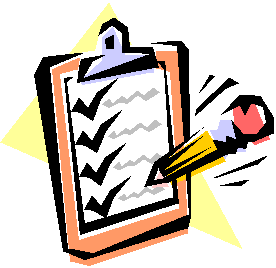 Lea bien todas las instrucciones antes de comenzar. 1. This project you can do it: Alone or pair. (Puede hacerlo solo o con algún compañero/a)2. Write 4 questions to ask to another person in english.  It could be any classmate or family member.  (Crea y escriba 4 preguntas en inglés que haría en una entrevista)Question 1: _______________________________________________________?Question 2: ______________________________________________________?Question 3: _______________________________________________________?Question 4: _______________________________________________________?3. Questions must be related to our future going outs after pandemic.  (Las preguntas tienen que estar relacionadas a diferentes actividades, lugares, personas a quien visitarás cuando se acabe la pandemia)4. Write the possible answers in english. (Escriba las respuestas en inglés)___________________________________________________________________________________________________________________________________________________________________________________________________________________________________________________________________________________________5. Write an introduction of your interview and then write a closure in english.(Escribe la introducción  y cierre de tu entrevista en inglés)Intro: ___________________________________________________________________________________________________________________________________________________________________________________________________Closure:____________________________________________________________________________________________________________________________ 6. Select how you are going to record your interview: (Selecciona como presentarás la entrevista)a) Video (Television programme)b) Audio (Radio show programme)c)  Shadow Theatre d) Puppet scene------PROJECT: RECORD YOUR INTERVIEW---------1.  Now, you already have: introduction, questions, answers for your interview, and closure of your interview. It´s time to record! (Ahora ya tienes lista la introducción, preguntas y respuestas y el cierre de tu entrevista. Es tiempo de grabar)2. But first, practice many times before to record the final interview Project.  (Pero primero, practica muchas veces antes de grabar el proyecto final) 3. At the beginning of your video, you have to mention your name and your partner´s name. Then, you can continue with the written information on part 1. (Al inicio debe mencionar su nombre y con quién se graba, luego la información escrita en la parte 1)4. You can use any application or programme to record and the most important:  Have fun! (Puede usar cualquier aplicación para grabarse, pero lo más importante DISFRUTALO!)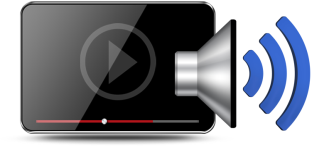 